Weathervane Opens Original Revues BROADWAY ROAD TRIP and BRUSH UP YOUR SHAKESPEAREFeaturing members of Weathervane’s Resident Professional Acting Company, these two original revues will be livestreamed in alternating rep August 16 - 24.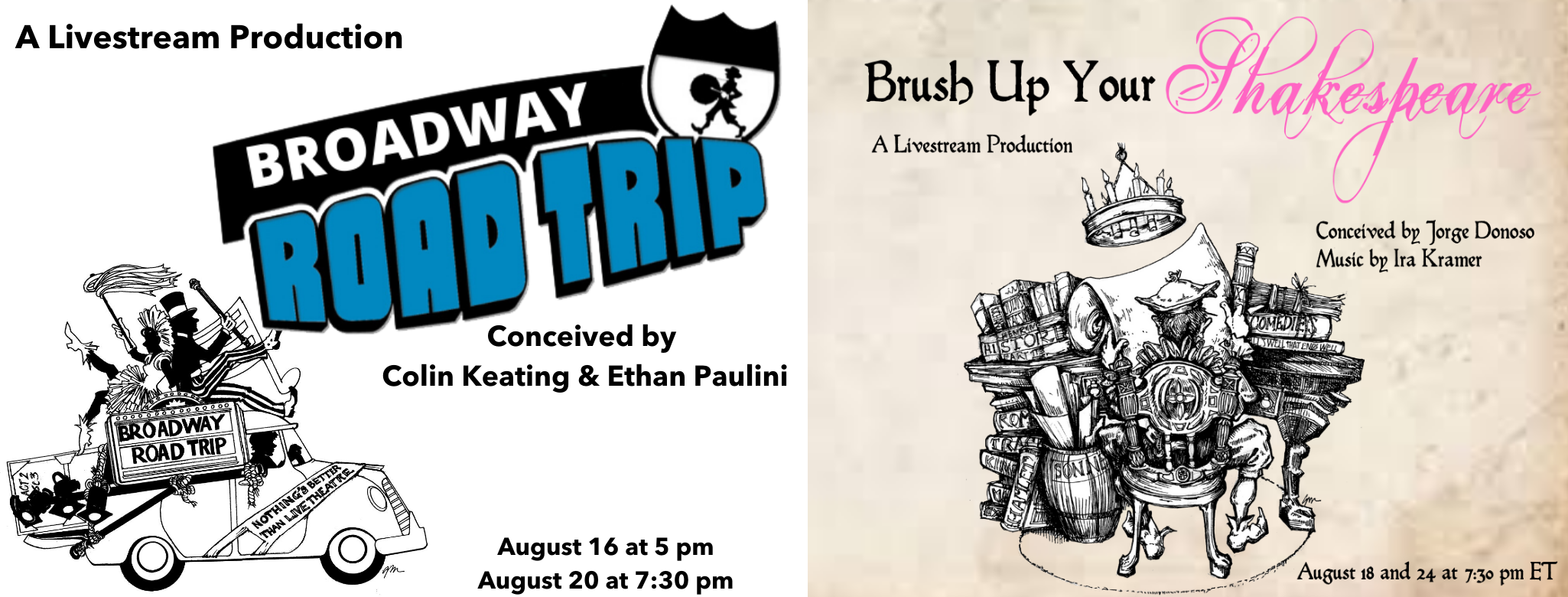 WHITEFIELD, NH - August 10, 2020 - Weathervane Theatre opens two new original revues this week - Broadway Road Trip on Sunday, August 16 at 5PM and Brush Up Your Shakespeare on Tuesday, August 18 at 7:30 PM. These productions will be presented via livestream on Vimeo and will run in alternating rep August 16 - August 24th.Broadway Road Trip“After spending 3 months in my New York apartment, I could think of no better theme to explore than that of traveling,” said Paulini when speaking of the conception of Broadway Road Trip. “The Broadway canon features so many amazing pieces of music that highlight locations and landmarks and with our current circumstances, visiting many of these locales is simply out of the question, but with the help of our All-Star Weathervane Resident Professional Company and the trusted collaboration of Colin and Marisa, we will take you on a musical journey we hope you will never forget.” Conceived by Colin Keating and Ethan Paulini, the production is directed by Paulini, music directed by Keating and choreographed by Marisa Kirby.Brush Up Your ShakespeareCreated and directed by Jorge Donoso and featuring an original score by Ira Kramer, this utterly entertaining evening celebrates the highlights of some of Shakespeare’s finest moments - from the romance of Romeo & Juliet to the hilarity of The Taming of the Shrew - while making Shakespeare accessible.“At some point in our lives, we've all seen not-so-great productions of Shakespearean works, perhaps hindering our ability to understand the text and blinding us from diving into the commentary, said Donoso. “This is not what Shakespeare intended. Shakespeare's plays are meant to be accessible, electrifying, and inspiring to all even as we navigate through some of the darkest times in modern day history.”Both productions are headlined by members of Weathervane’s Residential Professional Acting Company - Jorge Donoso, Carrie Greenberg, Robert H. Fowler, Shinnerrie Jackson, Marisa Kirby, Ira Kramer, Grace Livingston Kramer, and Ethan Paulini. Additional creative team for these productions: Rien Schlecht (Production Management/Costume Design/Scenic Design), Chad Rowe (Technical Direction) Gibbs Murray (Scenic Design), Hayley Christensen (Sound Design), Kay Cates (Properties Design), and Scout Hough (Lighting Design), Kara Procell (Production Stage Manager) and Egypt Dixon (Assistant Stage Manager).These virtual performances will run in alternating rep with Nice Work If You Can Get It, Speech & Debate, Heathers: the Musical, and Top of the Charts August 3 - August 29th at 5PM (Sunday) and at 7:30 PM (Monday - Saturday). Additional special events to be announced soon. Livestream tickets and ticket packages now available at weathervanetheatre.org. Tickets range $24-$49.The Weathervane Box Office is now open by phone (603-837-9322) and email (boxoffice@weathervanetheatre.org) on Mondays, Wednesdays, and Saturdays from 9AM - 11AM. Tickets can be purchased 24/7 on Weathervane’s website - www.weathervanetheatre.orgSeason 55’s Mainstage series is sponsored by Harvard Pilgrim Health Care, Anthony & Elisabeth Colacino, Bank of New Hampshire, and Presby Transportation Museum. _________________________________________________________________________The Weathervane Theatre was founded in 1965 by Gibbs Murray and the late Tom Haas and is under the leadership of Producing Artistic Director Ethan Paulini. For over half a century, it has presented high quality professional productions of plays and musicals. One of the few remaining alternating rep companies in the United States, the Weathervane is recognized as a historical institution nationwide, boasting among its alumni Elizabeth Stanley, Tally Sessions, four-time Tony nominee Judy Kuhn and recent Tony Award Winner Ari’el Stachel.  Weathervane can be found on Facebook at /weathervanetheatre and all other social media platforms @weathervanenh. 